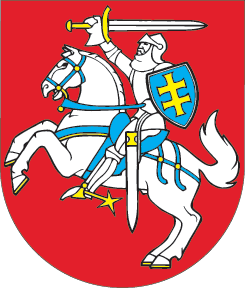 LIETUVOS RESPUBLIKOSVALSTYBĖS INFORMACINIŲ IŠTEKLIŲ VALDYMO ĮSTATYMO NR. XI-1807 16 STRAIPSNIO PAKEITIMOĮSTATYMAS2019 m. gruodžio 19 d. Nr. XIII-2729Vilnius1 straipsnis. 16 straipsnio pakeitimas1. Pakeisti 16 straipsnio 1 dalies 3 punktą ir jį išdėstyti taip:„3) nekilnojamasis turtas;“.2. Pakeisti 16 straipsnio 1 dalies 6 punktą ir jį išdėstyti taip:„6) daiktinės teisės.“2 straipsnis. Įstatymo įsigaliojimas Šis įstatymas įsigalioja 2022 m. sausio 1 d.Skelbiu šį Lietuvos Respublikos Seimo priimtą įstatymą.Respublikos Prezidentas	Gitanas Nausėda